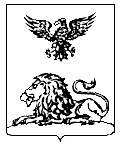 Управление культуры Белгородской области      Государственное казенное         учреждение культуры«Белгородская государственная специальная библиотека для слепых им. В.Я. Ерошенко».Белгород, Курская ул., д.6-ател. 26-02-69, факс 26-06-37e-mail: specbibl@belnet.ru_____________2020 г.	№ ________________ На________________от_____________2020 г.   Уважаемые коллеги!ГКУК «Белгородская государственная специальная библиотека для слепых им. В.Я. Ерошенко» приглашает принять участие в областном фестивале интегрированных театральных объединений муниципальных библиотек и коррекционных учреждений области «Под радугой» (далее – Фестиваль).Дата проведения – 3 декабря  2020 г.Тема Фестиваля – «Народная сказка на новый лад». К участию в Фестивале приглашаются дети с ограниченными возможностями здоровья – участники детских, юношеских любительских театральных коллективов и студий, проживающие в Белгородской области:-учащиеся коррекционных образовательных, детских медицинских и социальных реабилитационных учреждений Белгородской области;- дети-пользователи общедоступных библиотек Белгородской области;-дети-участники театральных студий (объединений) культурно-досуговых учреждений;- семьи, воспитывающие детей с ограниченными возможностями здоровья. В связи со сложившейся эпидемиологической обстановкой, специалисты общедоступных библиотек области могут привлечь к участию в Фестивале семьи (семейные театры), сотрудников образовательных, социальных учреждений для организации и съёмки театральных миниатюр в детских садах, школах и др. учреждениях без посещения библиотеки.Условия Фестиваля:В 2020 году Фестиваль будет проводится в режиме онлайн.Фестиваль пройдет в два этапа:I этап: Прием заявок до 23 ноября 2020 г.;II этап: подведение итогов в социальных сетях библиотеки им. В.Я.Ерошенко на платформе Vkontakte,  ресурс будет доступен 3 декабря 2020 года.Заявки принимаются оргкомитетом по адресу: . Белгород, ул. Курская д. 6 «а», ГКУК «Белгородская государственная специальная библиотека для слепых им. В.Я. Ерошенко», либо на электронную почту specdeti@mail.ruТеатральные коллективы, принимающие участие в Фестивале, награждаются благодарственными письмами и призами. Репетиции и видеосъемки спектакля просим проводить с соблюдением всех санитарно-эпидемиологических норм!Требования к участникам:Участники Фестиваля обязаны представить в оргкомитет не позднее 23 ноября 2020 года:видеозапись спектакля, длительностью не более 7 минут на флеш-карте или по электронной почте (specdeti@mail.ru) в любом формате с обязательным расширением 1280*720;указать вид театральной постановки (кукольный театр, драматическая постановка, теневой театр, театр книги и др.);заполненную заявку участника (Приложение №1 и Приложение №2)Присланные заявки могут быть отклонены от участия в фестивале в следующих случаях:заявки присланы позже 23 ноября 2020года;в заявке заполнены не все позиции;сценарий спектакля не соответствует тематике;видеозапись не соответствует требованиям.По всем интересующим вопросам обращаться по телефону:8 (4722) 26-08-21 Сафронова Ольга ЕгоровнаС уважением,директор библиотеки                                                                    Е. А. СарухановаПРИЛОЖЕНИЕ №1АНКЕТА-ЗАЯВКАна участие в фестивале театральных объединений муниципальных библиотек и коррекционных учреждений «Под радугой»Наименование учреждения____________________________________________________________________________________________________________________2. Почтовый адрес учреждения _____________________________________ ______________________________________________________________________________3. Название театральной студии___________________________________________________________________________________________________________________4. Телефон, факс, эл. почта_________________________________________ ______________________________________________________________________________5. Фамилия, имя, отчество руководителя и паспортные данные________________________________________________________________________________________________________________________________________________6.Телефон руководителя____________________________________________7. Автор пьесы и название спектакля_________________________________ __________________________________________________________________8.Жанр__________________________________________________________9. Продолжительность спектакля___________________________________10. Творческая биография, факты из жизни коллектива (кратко) _________________________________________________________________________________________________________________________________________________________________________________________________________ПРИЛОЖЕНИЕ №2Сведения об участниках:№ФИОГод рожденияПаспортные данные (участникам, достигшим 14 лет и старше)Адрес проживанияСтепень ограничения